SOLICITUD DE INSCRIPCIÓNSR. Presidente AMTLic. Federico HannePresenteNombre y Apellido: ________________________________________ D.N.I: _____________				Mediante la presente solicito ser inscripto en el concurso de antecedentes por antigüedad en el servicio impropio de transporte de pasajeros. Conociendo que en el mismo pueden participar solamente conductores registrados del servicio impropio de la ciudad de Salta, que sean mayores a 50 años de edad y que tengan domicilio en la misma ciudad, con antigüedad no menor a 4 años y que no tengan registro de delito alguno, además de los requisitos establecidos en las Resoluciones N° 1493/09 y 04/19.				Asimismo, dejo constancia que toda documentación requerida se encuentra ingresada en el Expte. N°__________/___ actualizado a la fecha la documentación obligatoria.      Firma: ______________________Aclaración: __________________D.N.I: _______________________Domicilio: ___________________Teléfono Fijo: ________________Celular: _____________________Mail: _______________________Fecha: ______________________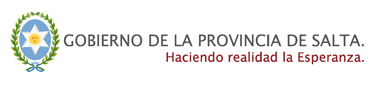 “Gral. Martín Miguel de Güemes Héroe de ”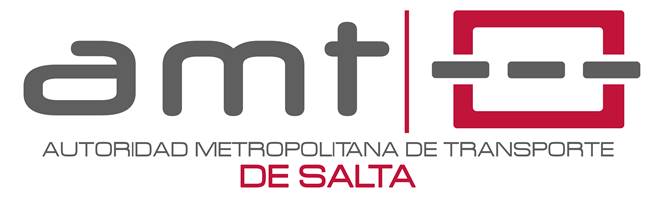 Avda. Tabella esquina Socompa -  Salta –Tel. 4999901